Драган ЛукићНЕ БОЈИ СЕ ЈАСНАСтоји Јасна покрај чесме и пере руке. Пере пет минута, пере десет минута, пере петнаест минута. Онда се чује мамин глас: - Јасна, не играј се водом.Јасна ћути и пере руке.- Јасна, не играј се водом.Јасна ћути и пере руке.- Јасна, издеветаћу те!У том тренутку тата је осетио да је рат између маме и Јасне неизбежан, зато је забринуто погледао у Јасну. Јасна се тати осмехнула, а онда му шапнула: - Не бој се, не може ме издеветати, нема девет руку.1. Шта је смешно у овој краткој причи?________________________________________________________________________________________________________________________2. Напиши синоним глагола издеветати: ________________________3. Јасна се не боји јер: а) мама нема 9 руку  б) зна да је мама неће тући  в) не боле је батине 4. Препиши писаном ћирилицом две реченице са императивима.а.  _________________________________________________________б.  _________________________________________________________5. Зашто Јасна није послушала маму? _____________________________________________________________6. Наведи које су игре теби забавне, а родитељи их не дозвољавају._____________________________________________________________7. Како се Јасна осећа?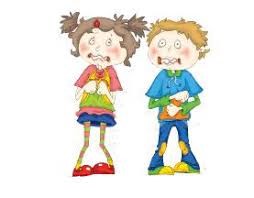 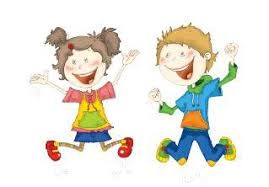 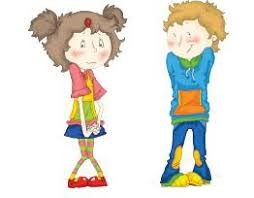 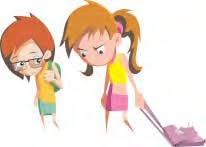 7Dragan LukićNE BOJI SE JASNAStoji Jasna pokraj česme i pere ruke. Pere pet minuta, pere deset minuta, pere petnaest minuta. Onda se čuje mamin glas:- Jasna, ne igraj se vodom.Jasna ćuti i pere ruke.- Jasna, ne igraj se vodom.Jasna ćuti i pere ruke.- Jasna, izdevetaću te!U tom trenutku tata je osetio da je rat između mame i Jasne neizbežan, zato je zabrinuto pogledao u Jasnu.Jasna se tati najpre osmehnula, a onda mu šapnula:- Ne boj se, ne može me izdevetati, nema devet ruku.1. Šta je smešno u ovoj kratkoj priči?________________________________________________________________________________________________________________________2. Napiši sinonim glagola izdevetati: ________________________3. Jasna se ne boji (ne plaši) jer: а) mama nema 9 ruku  б) zna da je mama neće tući  в) ne bole je batine 4. Prepiši dve rečenice sa glagolima u imperativu:а.  _________________________________________________________б.  _________________________________________________________5. Zašto Jasna nije poslušala mamu? _____________________________________________________________6. Koje su ti igre zabavne, a roditelji ih ne dozvoljavaju?_____________________________________________________________7. Kako se Jasna oseća: